Администрация (исполнительно-распорядительный орган)муниципального района  «Ферзиковский район»Калужской областиРАСПОРЯЖЕНИЕот 27 июня 2017 года                                                                                    № 169-рп. ФерзиковоОб утверждении состава комиссии администрации (исполнительно-распорядительного органа) муниципального района «Ферзиковский район» по повышению эффективности деятельности муниципальных предприятий муниципального района «Ферзиковский район»В соответствии с Федеральным законом от 14 ноября 2002 года №161-ФЗ «О государственных и муниципальных унитарных предприятиях» и Постановлением администрации (исполнительно-распорядительного органа) муниципального района «Ферзиковский район» от 22 июня 2017 года № 277 «О порядке предоставления субсидий из бюджета муниципального района «Ферзиковский район» в целях финансового обеспечения (возмещения) затрат муниципальных унитарных предприятий муниципального района «Ферзиковский район», обладающих признаками банкротства юридического лица, определенными статьей 3 Федерального закона от 26 октября 2002 года № 127-ФЗ «О несостоятельности (банкротстве)», и в отношении которых не введено внешнее управление и не открыто конкурсное производство, в связи с выполнением муниципальными предприятиями работ, оказанием ими услуг»:Утвердить состав комиссии администрации (исполнительно-распорядительного органа) муниципального района «Ферзиковский район» по повышению эффективности деятельности муниципальных предприятий муниципального района «Ферзиковский район» (приложение №1).Настоящее распоряжение вступает в силу с момента его подписания.Приложение №1к постановлению администрации (исполнительно-распорядительного органа)муниципального района «Ферзиковский район»от «27» июня 2017 года №169-рСостав комиссии администрации (исполнительно-распорядительного органа) муниципального района «Ферзиковский район» по повышению эффективности деятельности муниципальных предприятий муниципального района «Ферзиковский район»Глава администрациимуниципального района «Ферзиковский район»А. А. СеряковРябковДмитрий Станиславович– заместитель Главы администрации муниципального района «Ферзиковский район» по экономике, финансам и муниципальному хозяйству, председатель комиссии;ЛазуточкинаЛюбовь Петровна– заведующая отделом экономического развития администрации (исполнительно-распорядительного органа) муниципального района «Ферзиковский район», заместитель председателя комиссии; Члены комиссии:Абрамова Марина Анатольевна–главный специалист отдела экономического развития администрации (исполнительно-распорядительного органа) муниципального района «Ферзиковский район», ответственный секретарь комиссии;члены комиссии:ГусароваЕлена Павловна–заместитель заведующей Отделом архитектуры, градостроительства, имущественных и земельных отношений администрации (исполнительно-распорядительного органа) муниципального района «Ферзиковский район»; СтефановаАлександра Георгиевна–заведующая Отделом финансов администрации (исполнительно-распорядительного органа) муниципального района «Ферзиковский район».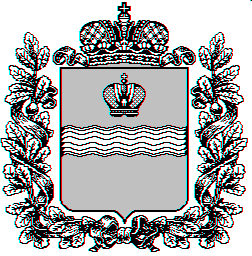 